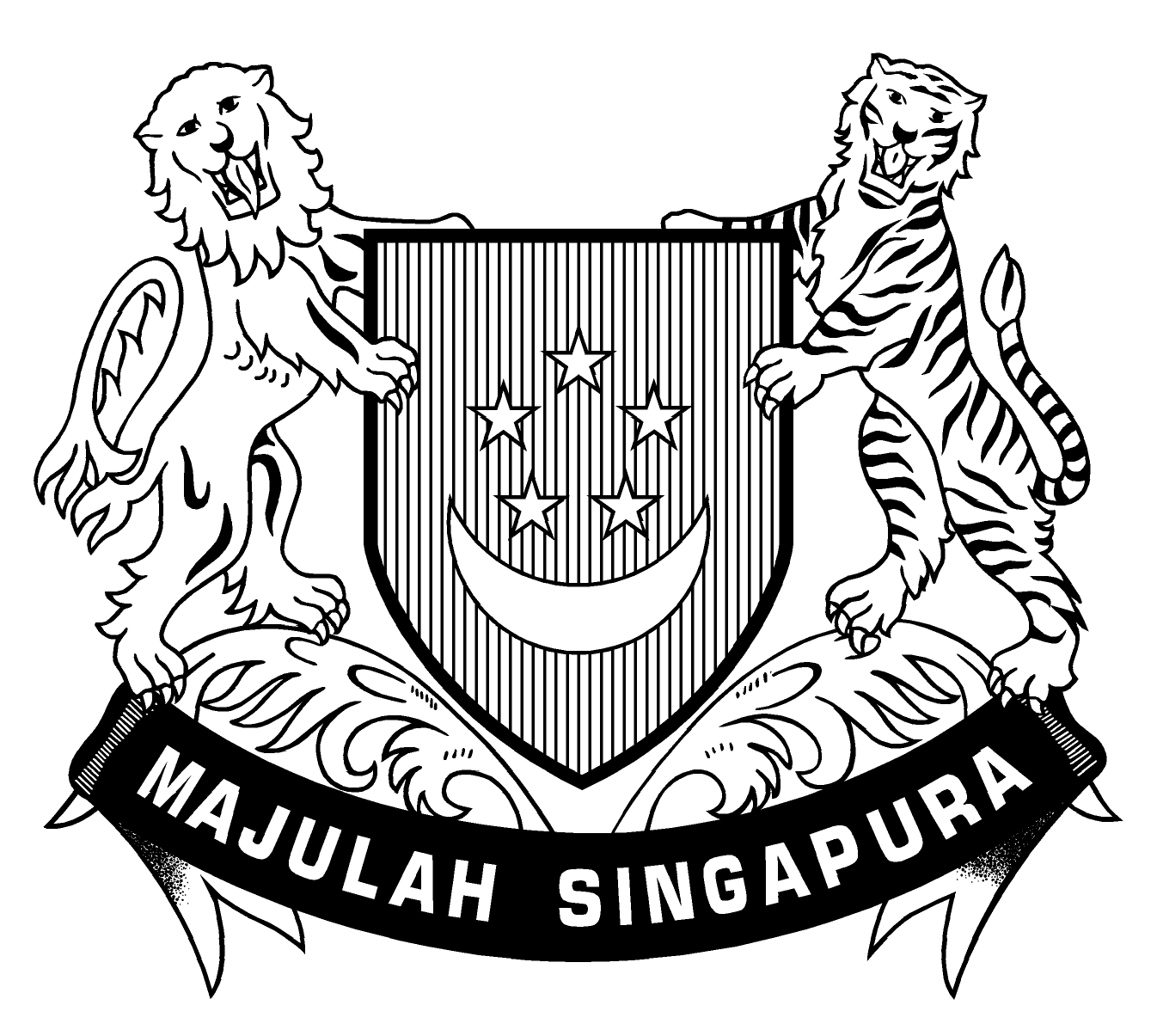 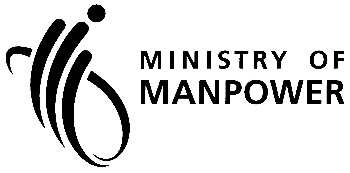 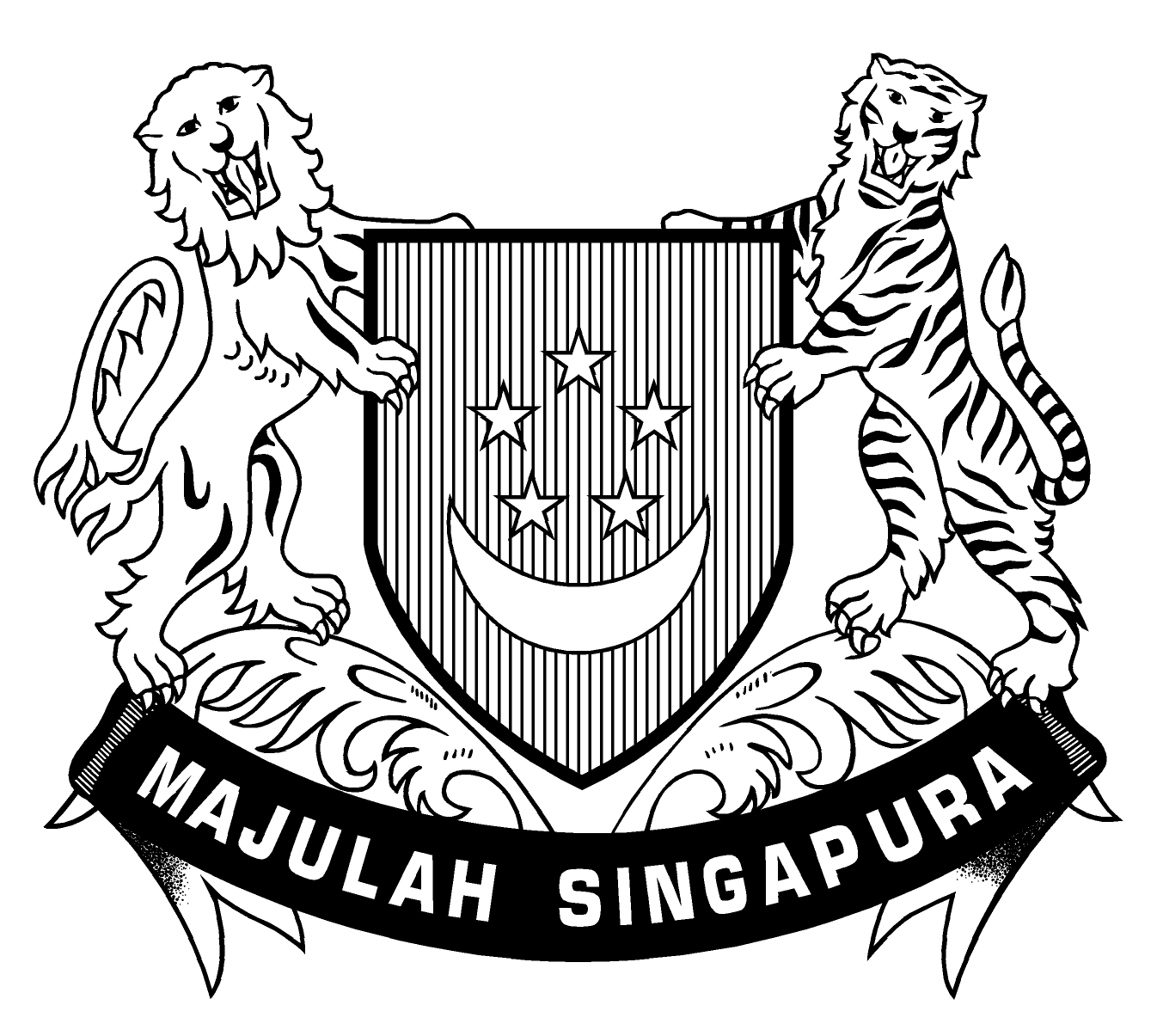 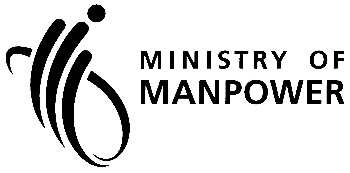 Submit this form upon completion of the on-site quarters. Please fill in all the details and send us this document in PDF format. No workers should stay in these quarters until approval has been given.1. Details of Dormitory Operator2. Location of on-site quarters1Applicable only for CTQ On-Site Quarters. You may create a workplace number through this link.3. Details of Developer3a. General Facilities 13b. General Facilities 24. Security Facilities5. Photo of Workers’ Room (General view)6. Photo of Workers’ Lockers7a. Photo of Laundry Facilities (If Laundry Facilities is selected)7b. Photo of Laundry Area (If Laundry Facilities is selected)8. Photo of sanitary facilities9. Photo of Food and Waste Disposal Area10. Photo of cooking area. If others, please specify. 11. Photo of common dining area. To provide a brief description on the resting area where the workers have their food if there are/ no common dining area available.12. Photo of Feedback Channel for Migrant Workers 13a. Photo of Isolation Facility (General view)13b. Photo of Isolation Facility13c. Photo of Isolation Facility’s toilet14. Photo of Recreation Area (indoor). To provide details if unable to meet the criteria. 15. Photo of Recreation Area (General and interior view)16. Photo of Security Control Room (for 100 OL and above, General view)17. Photo of Public Announcement System (for 100 OL and above)*Applicable only if dormitory houses 100 and above occupants.18. Photo of Perimeter Fencing (for 100 OL and above, General view)19. Photo of CCTV (for 100 OL and above)*Applicable only if dormitory houses 100 and above occupants.20. Photo of essential items/ services. To provide details if unable to meet the criteria.21. Photo of Wi-Fi22. Other informationOn-Site Workers Quarters Declaration FormCompany’s NamePerson-in-charge of DormitoryDesignationContact NoEmail AddressType of On-Site QuartersWorkplace number1BCA Permit/Project numberNature of ProjectIf Others, please specifyEstimated Number of Workers at Project Peak Construction PhaseTotal Occupant Load for Workers QuarterMK / TSLot / PlotAddress Type of Workers QuartersStart Date of usage of Workers QuartersEnd Date of usage of Workers QuartersDeveloper’s NameDeveloper’s Point-of-ContactDesignationContact NoEmail AddressDeveloper’s consent provided(For extension requests only)☐  I declare that I have provided the letter of extension to my approved contractor/operator in Section 1, for the continued usage of the workers’ quarters, indicated in Section 2 above.[Attach proof of consent as a pdf together with your extension letter, indicating reason for extension and new end date of workers’ quarters usage.]☐  I declare that I have provided the letter of extension to my approved contractor/operator in Section 1, for the continued usage of the workers’ quarters, indicated in Section 2 above.[Attach proof of consent as a pdf together with your extension letter, indicating reason for extension and new end date of workers’ quarters usage.]☐  I declare that I have provided the letter of extension to my approved contractor/operator in Section 1, for the continued usage of the workers’ quarters, indicated in Section 2 above.[Attach proof of consent as a pdf together with your extension letter, indicating reason for extension and new end date of workers’ quarters usage.]New End Date of usage of Workers Quarters(For extension requests only)UndertakingUndertakingUndertaking I declare that the information provided above is true and correct to the best of my knowledge and beliefs. I understand that it is an offence under Section 22(1)(d) of the Employment of Foreign Manpower Act (EFMA), to provide false information to the Ministry of Manpower. I also understand that offenders will be subjected to a fine of up to $20,000, and/or 24 months’ jail. I declare that the information provided above is true and correct to the best of my knowledge and beliefs. I understand that it is an offence under Section 22(1)(d) of the Employment of Foreign Manpower Act (EFMA), to provide false information to the Ministry of Manpower. I also understand that offenders will be subjected to a fine of up to $20,000, and/or 24 months’ jail. I declare that the information provided above is true and correct to the best of my knowledge and beliefs. I understand that it is an offence under Section 22(1)(d) of the Employment of Foreign Manpower Act (EFMA), to provide false information to the Ministry of Manpower. I also understand that offenders will be subjected to a fine of up to $20,000, and/or 24 months’ jail.Person-in-charge of DormitorySignatureDesignationSignatureNRIC / FIN (last 4 characters only)SignatureDateSignatureGeneral FacilitiesNumberRemarksLiving Space (per occupant)-≥ 4.2 sqmSpace only includes sleeping area, en-suite dining areasEn-suite toilets, kitchen and yard spaces are excluded from the 4.2 sqm requirement Not more than 12 occupants in each living unitShower Points≥ 1 toilet (wash closet), bathroom (shower) and hand-wash basin: 6 residents. Toilets must be en-suite, i.e. located within each living unitUrinals≥ 1 toilet (wash closet), bathroom (shower) and hand-wash basin: 6 residents. Toilets must be en-suite, i.e. located within each living unitWater Closets≥ 1 toilet (wash closet), bathroom (shower) and hand-wash basin: 6 residents. Toilets must be en-suite, i.e. located within each living unitWash-Hand Basins≥ 1 toilet (wash closet), bathroom (shower) and hand-wash basin: 6 residents. Toilets must be en-suite, i.e. located within each living unitElectrical Points1 electrical point per worker (sleeping quarters)Bed Frames & Lockers Number of bed frames and lockers provided must be equivalent to the allowed total occupant load. Double decker beds allowed. Must have 1m spacing between each bed.General FacilitiesRequirement met?RemarksLaundry Facilities / ServicesIf Laundry Facilities is selected (i.e Washing machines); to submit photo in S/N 7a & 7b. If Laundry Services is selected; to provide proof of contract with laundry service provider.Food and Waste Disposal AreaTo submit photo in S/N 9.FoodYou may choose from 1 or more of the following options:En-suite kitchen: Minimum 1 cook stove to 6 residents and minimum 1 kitchen sink to 12 residents, with food preparation area to be provided near each sink.Common cooking area: Minimum 1 cook stove to 6 residents and minimum 1 kitchen sink to 12 residents, with food preparation area to be provided near each sink. Each cooking area to be used by one section of ≤ 120 residents, to reduce intermixing between sections of residents.On-site cookhouse.Outsourced catered meals.Dining areaCommon Dining Area1 seat for every 6 bed spacesMax 24 seats per dining areaEach dining area to be used by one section of ≤ 120 residents, to minimise intermixing between sections of residentsCommon cooking & dining areas not to be used during outbreak SinksAt least 1 sink must be available at every dining areaFeedback ChannelAll residents have downloaded FWMOMCareProvision of feedback channel(s) for workers’/residents to submit feedbackIsolation FacilityFor IPAs approved before 18 September 2021≥ 1% of total bed spaces (peace-time)To elaborate:First 0.1%: Maximum 2 single-deck beds per room* with en-suite toilet/shower.Next 0.9%: Double-deck beds per room* with en-suite toilet/shower# preferred.+ ≥ 1.5% of total bed spaces (to be activated during public health outbreaks, convertible from existing spaces)For IPAs approved on or after 18 September 2021≥ 1% of total bed spaces (peace-time)To elaborate:First 0.5%: Only 1 single-deck bed per room with en-suite toilet/shower.Next 0.5%: Maximum 2 single-deck beds per room* with en-suite toilet/shower.+ ≥ 1.5% of total bed spaces (to be activated during public health outbreaks, convertible from existing spaces)To elaborate:+ ≥ 1.5%: 2 single-deck beds per room* with en-suite/designated toilet/shower#.* For 2-bedder rooms, beds are at least 1m apart with partition of 1.8m high between beds. # If en-suite toilet/shower not possible, to provide designated toilet/shower of up to 1: 5 residents near isolation facility for exclusive use of the isolation facility residents.Recreation Area (indoor)To comply with URA’s Amenity Provision Guidelines:50-300 residents: Min. 50 sqm301-500 residents: Min. 75 sqm501-999 residents: Min. 100 sqmIndoor recreation facilities include reading room, board games room, internet room, multi-purpose room, TV rooms etc .Access to recreation area to be controlled during outbreak to minimise interaction between residents in different rooms or sections.Recreation Area (Outdoor)Please SelectTo comply with URA’s Amenity Provision Guidelines:50-300 residents: ≥ 100 sqm301-500 residents: ≥ 150 sqm501-999 residents: ≥ 250 sqm Outdoor recreational facilities include games court, socialising area and open area with turfing.Access to recreation area to be controlled during outbreak to minimise interaction between residents in different rooms or sections.Other EssentialsMinimally:1 x 13A power point per resident in sleeping quartersLightings at 100 lux level per roomDormitory operators should ensure that residents' basic and essential needs can be met within the dormitory. Operators may consider providing delivery of essential items or services to the site (e.g. groceries and barber services) or encourage your workers to adopt e-services (i.e. remittance services).No sale and consumption of alcohol on-site.Provision of potable waterProvide adequate water (including potable water) per 24 residents or per dormitory room, for example:1 hot / normal water dispenser : 24 residents per floor, where each dispenser should be separately located such that it is sited near and conveniently for the usage of the 24 residentsAt least 2 water kettles for the designated use of one dormitory room of 12 residents.StaircasesEach resident must have access to ≥ 2 exit staircases.Each section of ≤ 120 residents to have access to 2 dedicated staircases on each floor.Wi-FiProvision of free Wi-Fi in sleeping areas and common areas.Wi-Fi must have unlimited data per user, and the access speed should not be lower than the recommended typical access speed per user for Wireless@SGTo submit proof of contract with service provider; To submit document from service provider for areas with no infrastructure for Wi-fi.Wastewater SurveillanceFor dormitories with ≥ 500 beds, segregation of sanitary lines to serve blocks and groups of blocks, including: Separate sanitary line for isolation facilities Separate sanitary line for around 1,000 residentsFor dormitories with ≥ 500 beds, minimum of 1 inspection chamber (IC) (refer below for specifications) receiving sewage from sanitary lines for every ~1,000 residents (to round up or down to the nearest 1,000) with no mixing from other sanitary line or blocks to facilitate sampling. Minimum of 1 power point per IC for the installation of autosamplers.Location of ICs to be away from main roads and pedestrian walkways.For dormitories with =>500 beds, minimum 1 autosampler with 1 shelter per 1,000 residents to be provided, when required.Specifications for inspection chambers for autosamplers deployment:Attachments to secure and guide autosampler tubings (technical drawings should be submitted to PUB for comments, registration and record).A customised cover is required for deployment of autosamplers. The cover should have a hole to allow insertion of autosampler tubings into the chamber, and a crossbar to secure the customised cover and to prevent unauthorised removal and tampered with. The area surrounding the manhole and autosampler shall be properly barricaded for safety.VentilationVentilation should meet BCA’s prevailing requirements.Adequate number of fans to provide sufficient air circulation in every room housing 12 MWs or fewer, as well as in common areas, isolation facilities, and amenities spacesFans to be reasonably spaced out throughout each room.Mechanical ventilation and/or other air cleaning measures (e.g. exhaust fans and HEPA air purifiers) must be provided when NV is inadequate for daily living activities, when required.If Air Conditioning and Mechanical Ventilation (ACMV) is used:For dormitories with a base ventilation mode of natural ventilation, it is a requirement to install a filter of at least MERV14 rating.For dormitories with a base ventilation mode of ACMV, it is a requirement to install (i) a filter of at least MERV14 rating; (ii) a system to introduce fresh air in the room, for outdoor air circulation, and (iii) a pre-cool unit to cool and de-humidify the fresh air before it is introduced into the room.Security FacilitiesRequirements met?RemarksDormitory House RulesApplicable for all dormitories that houses 40 and above occupants. A copy must be kept on-site at all times and must be produced during inspection.Security Control RoomApplicable for all dormitory that houses 100 and above occupants and to submit photos from S/N 16 to S/N 19.Access and entry pointsDesignated FWs Pick-up/ Drop off PointGantries, temperature screening and security checks Ensure no sale or consumption of alcohol within the premises.Public Announcement SystemApplicable for all dormitory that houses 100 and above occupants and to submit photos from S/N 16 to S/N 19.Access and entry pointsDesignated FWs Pick-up/ Drop off PointGantries, temperature screening and security checks Ensure no sale or consumption of alcohol within the premises.Perimeter FencingApplicable for all dormitory that houses 100 and above occupants and to submit photos from S/N 16 to S/N 19.Access and entry pointsDesignated FWs Pick-up/ Drop off PointGantries, temperature screening and security checks Ensure no sale or consumption of alcohol within the premises.CCTVApplicable for all dormitory that houses 100 and above occupants and to submit photos from S/N 16 to S/N 19.Access and entry pointsDesignated FWs Pick-up/ Drop off PointGantries, temperature screening and security checks Ensure no sale or consumption of alcohol within the premises.Emergency Response PlanApplicable for all dormitory that houses 100 and above occupants.  A copy must be kept on-site at all times and must be produced during inspection.UndertakingUndertakingUndertaking I declare that the information provided above is true and correct to the best of my knowledge and beliefs. I understand that it is an offence under Section 22(1)(d) of the Employment of Foreign Manpower Act (EFMA), to provide false information to the Ministry of Manpower. I also understand that offenders will be subjected to a fine of up to $20,000, and/or 24 months’ jail. I declare that the information provided above is true and correct to the best of my knowledge and beliefs. I understand that it is an offence under Section 22(1)(d) of the Employment of Foreign Manpower Act (EFMA), to provide false information to the Ministry of Manpower. I also understand that offenders will be subjected to a fine of up to $20,000, and/or 24 months’ jail. I declare that the information provided above is true and correct to the best of my knowledge and beliefs. I understand that it is an offence under Section 22(1)(d) of the Employment of Foreign Manpower Act (EFMA), to provide false information to the Ministry of Manpower. I also understand that offenders will be subjected to a fine of up to $20,000, and/or 24 months’ jail.Person-in-charge of ProjectSignatureDesignationSignatureNRIC / FIN(last 4 characters only)SignatureDateSignatureDate Photograph taken byDate Photograph taken byDate Photograph taken byDate Photograph taken byDate Photograph taken byDate Photograph taken byDate Photograph taken byDate Photograph taken byDate Photograph taken byDate Photograph taken byDate Photograph taken byDate Photograph taken byDate Photograph taken byDate Photograph taken byDate Photograph taken byDate Photograph taken byDate Photograph taken byDate Photograph taken byDate Photograph taken byDate Photograph taken byDate Photograph taken by